GIẢI BÀI TẬP LUYỆN TỪ VÀ CÂU 3MỞ RỘNG VỐN TỪ QUÊ HƯƠNGCâu 1 (trang 89 sgk Tiếng Việt 3): Xếp các từ đã cho vào hai nhóm.Đáp Án:Câu 2 (trang 89 sgk Tiếng Việt 3): Tìm từ ngữ trong ngoặc đơn có thể thay cho từ quê hương ở đoạn văn sau:Đáp Án:Tây Nguyên là quê cha đất tổ của tôi. Nơi đây, tôi đã lớn lên trong địu vải thân thương của má, trong tiếng ngân vang của dòng thác, trong hương thơm ngào ngạt của núi rừng.Câu 3 (trang 90 sgk Tiếng Việt 3): Những câu nào trong đoạn dưới đây được viết theo mẫu Ai – làm gì?Đáp Án:Câu 4 (trang 90 sgk Tiếng Việt 3): Dùng mỗi từ ngữ sau để đặt một câu theo mẫu Ai làm gì?Đáp Án:Bác nông dân cày ruộng.Em trai tôi học trường mẫu giáo.Những chú gà con chạy lon ton sau chân mẹ.Đàn cá bơi tung tăng dưới hồ.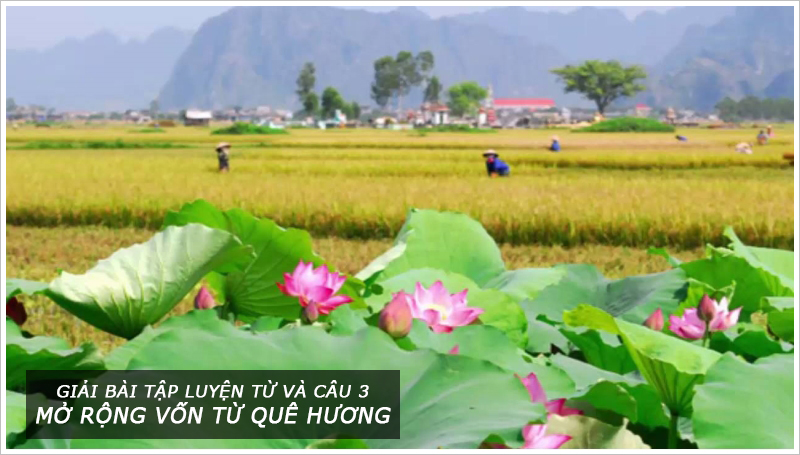 Chỉ sự vật quê hươngcây đa, dòng sông, con đò, mái đình, ngọn núi, phố phườngChỉ tình cảm đối với quê hươnggắn bó, yêu thương, yêu quý, thương yêu, bùi ngùi, tự hàoAi?Làm gì?Cha mẹ tôicho tôi chiếc chổi cọ để quét nhà, quét sân đựng hạt giống đầy móm lá cọ, treo lén gác bếp để gieo cấy mùa sạu.Chị tôiđan nón lá cọ, lại biết đan cả mành cọ và làn cọ xuất khẩu.Tôirủ nhau đi nhặt những trái cọ rơi đầy quanh gốc về om, ăn vừa béo vừa bùi.